НАКАЗПО ГАННІВСЬКІЙ ЗАГАЛЬНООСВІТНІЙ ШКОЛІ І-ІІІ СТУПЕНІВПЕТРІВСЬКОЇ РАЙОННОЇ РАДИ КІРОВОГРАДСЬКОЇ ОБЛАСТІвід 27 травня 2019 року                                                                                             № 125с. ГаннівкаПро підсумки проведення Тижня знань безпеки життєдіяльностіНа виконання наказу директора школи від 20 травня 2019 № 121 «Про проведення Тижня знань безпеки життєдіяльності»  в школі з 20 по 24 травня  проходив Тиждень знань безпеки життєдіяльності на тему: «У дорожніх правил канікул немає».Впродовж  Тижня в усіх класах Ганнівської загальноосвітньої школи І-ІІІ ступенів були проведені шкільні лінійки,  виховні години, бесіди, конкурси, ігри, вікторини, перегляд відеороликів на відповідну тематику.На належному рівні було проведено всі заплановані заходи в Ганнівській загальноосвітній школі І-ІІІ ступенів. Розпочався Тиждень загальношкільною лінійкою, ня якій заступник директора з н/в роботи Щурик О.О. ознайомила учнів з планом проведення Тижня.  Цього дня пройшов конкурс малюнків  для початкових класів та конкурс колажів для учнів старшої ланки. Найкращі роботи були представлені учнями 2, 3 та 5 класів. У вівторок класні керівники провели з дітьми вікторини на знання правил дорожнього руху, а для учнів середньої ланки вчитель основ здоров’я Осадченко Н.М. провела практичне заняття «Дорожні знаки та їх значення». Найкращі знання продемонстрували учні 8 класу. 22 травня вчителями-предметниками були проведені диктанти на відповідну тематику. Також цього педагогом-організатором були проведені інформаційно-розважальні ігри «Знай правила дорожнього руху» для учнів початкової ланки. Учні були активними учасниками,  вони  побували і в ролі водіїв, і пасажирів, і  пішоходів.  Учні середньої та старшої ланки мали змогу переглянути відеоролики «Порушення правил дорожнього руху та їх наслідки».  Завершився Тиждень підсумковою лінійкою, на якій було оголошено результати проведення Тижня та визначені й нагороджені найактивніші учні. Володимирівська загальноосвітня школа І-ІІ ступенів, філія Ганнівської загальноосвітньої школи І-ІІІ ступенів, Іскрівська загальноосвітня школа І-ІІІ ступенів, філія Ганнівської загальноосвітньої школи І-ІІІ ступенів матеріалів проведення Тижня знань безпеки життєдіяльності для узагальнення інформації не надали.Виходячи з вищезазначеногоНАКАЗУЮ:Відзначити належне проведення Тижня безпеки життєдіяльності педагогічним та учнівським колективами у Ганнівській загальноосвітній школі І-ІІІ ступенів.На загальношкільній лінійці 27 травня 2019 року відмітити на нагородити найактивніших учнів.Вказати на низьку виконавську дисципліну колективу Володимирівської загальноосвітньої школи І-ІІ ступенів, філії Ганнівської загальноосвітньої школи І-ІІІ ступенів (завідувач МІЩЕНКО М.І.), Іскрівської загальноосвітньої школи І-ІІІ ступенів, філії Ганнівської загальноосвітньої школи І-ІІІ ступенів (завідувач ЯНИШИН В.М.).Контроль за виконанням даного наказу покласти на заступника директора з навчально-виховної роботи Ганнівської загальноосвітньої школи І-ІІІ ступенів ГРИШАЄВУ О.В., на завідувача Володимирівської загальноосвітньої школи І-ІІ ступенів, філії Ганнівської загальноосвітньої школи І-ІІІ ступенів МІЩЕНКО М. І., на завідувача Іскрівської загальноосвітньої школи І-ІІІ ступенів, філії Ганнівської загальноосвітньої школи І-ІІІ ступенів ЯНИШИНА В.М. Директор школи                                                                                            О. КанівецьЗ наказом ознайомлені:                                                                          О.ГришаєваО. ЩурикМ. МіщенкоВ.Янишин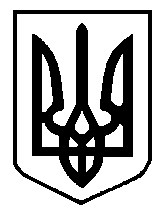 